Efektywne uczenie się jest możliwe!Książka „Atlas efektywnego uczenia dla nauczycieli szkół podstawowych” to zbiór porad, scenariuszy zajęć oraz gotowych kart pracy do wykorzystania podczas zajęć rozwijających umiejętność uczenia się w klasach 1–8.W pierwszych rozdziałach książki autorki przedstawiają trochę niezbędnej teorii: podstawowe elementy procesu uczenia się i składowe tzw. strategii uczenia się. Definiują pojęcia takie jak techniki i metody nauczania/uczenia się, optymalne biopsychiczne stany uczenia się (zwane przez nas w skrócie OSU), indywidualne style poznawcze (przyjęcie określonej terminologii ułatwi dalszą lekturę i pracę).W dalszych częściach książki:l 15 uniwersalnych scenariuszy warsztatów przygotowujących do pełnienia roli „zawód – uczeń”,l 18 inspiracji na lekcje nie tylko matematyki,l 40 kart pracy dla uczniów wszystkich etapów edukacyjnych.Autorki książki:Małgorzata Taraszkiewicz – psycholog edukacyjny, wykładowca, ekspert ds. diagnozy strategii uczenia się dzieci i dorosłych. Autorka i współautorka ponad 50 poradników edukacyjnych. Prezes Europejskiego Stowarzyszenia Psychologów i Pedagogów Szkolnych; redaktor naczelna czasopisma dla rodziców uczniów i nauczycieli „Mam Dziecko w Szkole” .Zuzanna Taraszkiewicz – trener, edukator, coach, wykładowca, choreoterapeuta, autorka programów edukacyjnych i publikacji dla uczniów, nauczycieli i rodziców. Instruktor technik efektywnego uczenia się. Absolwentka Wydziału Filozofii UKSW, kierunek bioetyka. Ratownik medyczny.Więcej na temat rozwijania umiejętności uczenia się znajdą Państwo na portalu ePedagogika.plKsiążkę kupisz tutaj: https://fabrykawiedzy.com/atlas-efektywnego-uczenia-dla-nauczycieli-szkol-podstawowych.html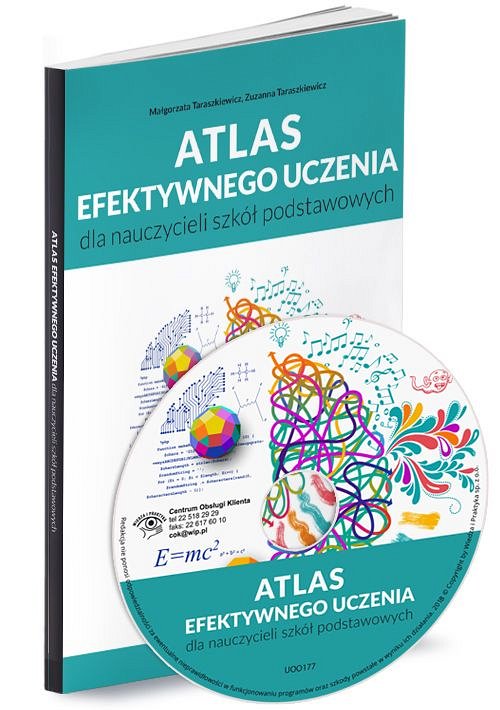 